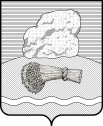 РОССИЙСКАЯ ФЕДЕРАЦИЯКалужская  областьДуминичский  районАдминистрация  сельского  поселения«Деревня  Дубровка»ПОСТАНОВЛЕНИЕ«18»декабря   2023  года                                                                                    №  54Об утверждении программы профилактикирисков причинения вреда (ущерба) охраняемымзаконом ценностям по муниципальному контролюв сфере благоустройства на территории сельского поселения «Деревня Дубровка» на 2024 годВ соответствии с пунктом 6 части 1 статьи 16, статьей 17.1 Федерального закона от 06.10.2003 № 131-ФЗ «Об общих принципах организации местного самоуправления в Российской Федерации», со статьей 44 Федерального закона от 31.07.2021 № 248-ФЗ «О государственном контроле (надзоре) и муниципальном контроле в Российской Федерации», пунктом 14 Положения о муниципальном контроле в сфере благоустройства на территории сельского поселения «Деревня Дубровка», утвержденного Решением сельской Думы сельского поселения «Деревня Дубровка» от 31.08.2021 № 30    ПОСТАНОВЛЯЮ:1. Утвердить программу профилактики рисков причинения вреда (ущерба) охраняемым законом ценностям по муниципальному контролю в сфере благоустройства на территории сельского поселения «Деревня Дубровка» на 2024 год (далее – Программа профилактики) согласно приложению к настоящему постановлению.2. Настоящее постановление вступает в силу с даты его обнародования.Глава администрации                               А.О. Яковлев     Приложение №1                 к постановлению администрации сельского поселения «Деревня  Дубровка»                                                                    от «18» декабря  2023  №  54Программапрофилактики рисков причинения вреда (ущерба)охраняемым законом ценностям в рамках муниципальногоконтроля в сфере благоустройства на территории сельского поселения «Деревня  Дубровка» на 2024 годРаздел 1. Анализ текущего состояния осуществления контроля в сфере благоустройства, описание текущего уровня развития профилактической деятельности контрольного (надзорного) органа, характеристика проблем, на решение которых направлена программа профилактики рисков причинения вреда1.1.Муниципальный контроль в сфере благоустройства на территории сельского поселения «Деревня Дубровка» осуществляется в соответствии с Федеральным законом от 31.07.2020 № 248-ФЗ «О государственном контроле (надзоре) и муниципальном контроле в Российской Федерации», Федеральным законом от 11.06.2021 № 170-ФЗ «О внесении изменений в отдельные законодательные акты Российской Федерации в связи с принятием Федерального закона «О государственном контроле (надзоре) и муниципальном контроле в Российской Федерации», Федеральным законом от 06.10.2003 № 131-ФЗ «Об общих принципах организации местного самоуправления в Российской Федерации», Уставом сельского поселения «Деревня Дубровка».Муниципальный контроль в сфере благоустройства на территории сельского поселения «Деревня Дубровка» осуществляет администрация сельского поселения «Деревня Дубровка» (далее – орган муниципального контроля).В соответствии с Положением о муниципальном контроле в сфере благоустройства на территории сельского поселения «Деревня Дубровка» (далее Положение о контроле), муниципальный контроль в сфере благоустройства осуществляется в форме проведения внеплановых проверок соблюдения Правил благоустройства территории муниципального образования сельское поселение «Деревня Дубровка», требований к обеспечению доступности для инвалидов объектов социальной, инженерной и транспортной инфраструктур и предоставляемых услуг, информирования и консультирования физических и юридических лиц, проживающих и (или) осуществляющих деятельность на территории сельского поселения «Деревня Дубровка», об установленных Правилах благоустройства.В рамках муниципального контроля в сфере благоустройства осуществляется выявление и предупреждение правонарушений в области благоустройства территории сельского поселения «Деревня  Дубровка».За текущий период 2023 года в рамках осуществления муниципального контроля в сфере благоустройства внеплановые контрольные (надзорные) мероприятия на территории сельского поселения «Деревня Дубровка»  не проводились, в связи с отсутствием оснований.В части проведения мероприятий по контролю без взаимодействия с контролируемыми лицами в течение года проводились рейды по проверке соблюдения обязательных требований Правил благоустройства территории сельского поселения «Деревня Дубровка» с целью улучшения санитарного состояния и соблюдения Правил благоустройства территории сельского поселения. В случае выявления при проведении рейдов нарушений требований Правил благоустройства предпринимались соответствующие меры по их пресечению.1.2. В текущем периоде 2023 года в рамках профилактических действий осуществлены следующие мероприятия:- обеспечено размещение на официальном сайте органов местного самоуправления сельского поселения «Деревня Дубровка» в сети «Интернет» сведений, содержащих обязательные требования, оценка соблюдения которых является предметом муниципального контроля, путем размещения перечня  нормативных правовых актов, содержащих обязательные требования, а также текстов соответствующих нормативных правовых актов;- осуществлено информирование физических и юридических лиц по вопросам соблюдения обязательных требований посредством размещения и поддержания в актуальном состоянии на официальном сайте органов местного самоуправления сельского поселения «Деревня Дубровка» в сети «Интернет»  текстов нормативных правовых актов, регулирующих осуществление муниципального контроля в сфере благоустройства, сведений об изменениях, внесенных в нормативные правовые акты, регулирующие осуществление муниципального контроля в сфере благоустройства, информации о мерах ответственности, применяемых при нарушении обязательных требований, а также обобщения практики осуществления муниципального контроля за соблюдением Правил благоустройства и размещения ее на официальном сайте.Консультирование контролируемых лиц и их представителей не осуществлялось в связи с тем, что контролируемые лица и их представители в текущем периоде 2023 года  по вопросам, связанным с организацией и осуществлением муниципального контроля не обращались.При осуществлении муниципального контроля в сфере благоустройства проведение профилактических мероприятий, направленных на снижение риска причинения вреда (ущерба) охраняемым законом ценностям, является приоритетным по отношению к проведению контрольных мероприятий и способствует побуждению к добросовестности и повышению ответственности контролируемых лиц, снижению количества выявляемых нарушений обязательных требований муниципальных правовых актов в сфере благоустройства.1.3. К проблемам, на решение которых направлена Программа профилактики, относятся случаи:1) ненадлежащего содержания и уборки прилегающих территорий;2) складирования твердых коммунальных отходов вне выделенных для такого складирования мест;3) выгула животных и выпаса сельскохозяйственных животных и птиц на территориях общего пользования.Наиболее распространенными причинами перечисленных нарушений являются отсутствие у отдельных граждан экологической культуры, стремления к сохранению чистоты,  стремления к экономии ресурсов, необходимых для систематического проведения мероприятий, направленных на создание комфортных условий проживания и сохранность окружающей среды, а также отсутствие представления о размерах административных штрафов, подлежащих уплате в случае нарушения Правил благоустройства.Таким образом, Программа профилактики направлена на решение проблемы предупреждения нарушений обязательных требований и повышения правовой грамотности контролируемых лиц, что в свою очередь должно привести к уменьшению количества контрольных мероприятий и снижению количества нарушений в сфере благоустройства.Раздел 2. Цели и задачи реализации программы профилактики2.1. Настоящая Программа разработана на 2024 год и направлена на достижение следующих основных целей:- стимулирование добросовестного соблюдения обязательных требований в сфере благоустройства всеми контролируемыми лицами;- устранение условий, причин и факторов, способных привести к нарушениям обязательных требований и (или) причинению вреда (ущерба) охраняемым законом ценностям;- создание условий для доведения обязательных требований до контролируемых лиц, повышение информированности о способах их соблюдения.2.2. Задачами реализации программы являются:- укрепление системы профилактики нарушений обязательных требований в сфере благоустройства;- выявление причин, факторов и условий, способствующих нарушениям обязательных требований, разработка мероприятий, направленных на устранение таких причин;- повышение правосознания и правовой культуры юридических лиц, индивидуальных предпринимателей и граждан.Раздел 3. Перечень профилактических мероприятий, сроки (периодичность) их проведенияПри осуществлении муниципального контроля в соответствии с  Положением о контроле могут проводиться следующие виды профилактических мероприятий:- информирование;- консультирование.Раздел 4. Показатели результативности и эффективности Программы.№ п/пНаименование мероприятияСрок реализации мероприятияОтветственный исполнитель12341Информирование.Размещение на официальном сайте органов местного самоуправления  сельского поселения «Деревня Дубровка» в сети «Интернет» соответствующих сведений, содержащих обязательные требования, оценка соблюдения которых является предметом муниципального контроля.Весь периодГлава администрации сельского поселения «Деревня Дубровка» 2Информирование физических и юридических лиц по вопросам соблюдения обязательных требований, в том числе посредством разработки и опубликования руководств по соблюдению обязательных требований, разъяснительной работы в СМИ и (или) иными способами.В случае изменения обязательных требований – подготовка и распространение комментариев о содержании новых нормативных правовых актов, устанавливающих обязательные требования, внесенных изменениях в действующие акты, сроках и порядке вступления их в действие, а также рекомендаций о проведении необходимых организационных, технических мероприятий, направленных на внедрение и обеспечение соблюдения обязательных требованийВ течение года, по мере необходимостиГлава администрации сельского поселения «Деревня Дубровка» 3Консультирование в устной (по телефону, на личном приеме либо в ходе проведения профилактического мероприятия, контрольного (надзорного) мероприятия) либо письменной форме контролируемых лиц или их представителей по вопросам:1) организация и осуществление муниципального контроля;2) порядок осуществления профилактических, контрольных (надзорных) мероприятий В течение года по мере поступления обращенийГлава администрации и специалист администрации сельского поселения «Деревня Дубровка» Наименование показателяЗначение показателяИнформированность подконтрольных субъектов о содержании обязательных требованийне менее 60 % опрошенныхПонятность обязательных требований, их однозначное толкование подконтрольными субъектами и должностными лицами муниципального контроляне менее 60 % опрошенныхИнформированность подконтрольных субъектов о порядке проведения проверок, правах подконтрольных субъектов при проведении проверкине менее 60 % опрошенныхВыполнение профилактических мероприятий, согласно раздела 3 настоящей Программы100% мероприятий, предусмотренных разд. 3 настоящей Программы